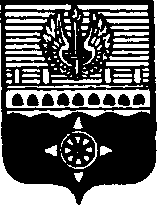 МУНИЦИПАЛЬНОЕ ОБРАЗОВАНИЕ ГОРОД ВОЛХОВВОЛХОВСКОГО МУНИЦИПАЛЬНОГО РАЙОНАЛЕНИНГРАДСКОЙ ОБЛАСТИГЛАВА МУНИЦИПАЛЬНОГО ОБРАЗОВАНИЯ ГОРОД ВОЛХОВПОСТАНОВЛЕНИЕ11  ноября  2014  года                                                                                                                 №  3    	В целях выявления и учета мнения и интересов жителей города Волхова по вопросам предоставления разрешения на отклонение от предельных параметров разрешенного строительства в соответствии со статьями 38-40 Градостроительного кодекса Российской Федерации, пунктом 8 статьи 38 Устава МО город Волхов,  с пунктом 1.1 части 1 статьи 4 Положения о порядке организации и проведения публичных слушаний в муниципальном образовании город Волхов Волховского муниципального района Ленинградской области, утвержденного решением Совета депутатов МО город Волхов от 20.09.2007 года № 48, Правилами землепользования и застройки муниципального образования город Волхов Волховского муниципального района Ленинградской области, утвержденными решением Совета депутатов муниципального образования город Волхов Волховского муниципального района Ленинградской области от 31.03.2010 года № 16 (с изменениями, внесенными решениями от 25.10.2011 года № 46, от 03.05.2012 года № 14, от 05.11.2013 года № 50),постановляю:1. Провести публичные слушания по вопросу о предоставлении разрешения на отклонение от предельных параметров разрешенного строительства Обществу с ограниченной ответственностью «Призма» (на основании заявления генерального директора Садыкова Р.Х. об увеличении с 50% до 77% максимального процента застройки в границах земельного участка с кадастровым номером 47:12:0101038:11, расположенного по адресу г. Волхов, ул. Комсомольская, д. 19, площадью 622 кв.м (зона застройки среднеэтажными жилыми домами, Ж-2), находящегося в собственности Общества с ограниченной ответственностью «Призма», в целях осуществления строительства 24-квартирного жилого дома) (далее по тексту – Публичные слушания).2. Установить следующий порядок проведения Публичных слушаний:2.1. Продолжительность Публичных слушаний – с 17 ноября 2014 года по 30 ноября 2014 года.2.2. Администрации Волховского муниципального района разместить настоящее постановление на официальном сайте администрации Волховского муниципального района Ленинградской области в информационно-телекоммуникационной сети «Интернет» по адресу www.volkhov-raion.ru в срок до 14 ноября 2014 года.2.3. Организацию и проведение Публичных слушаний возложить на комиссию по применению Правил землепользования и застройки (далее по тексту – Комиссия), утвержденную постановлением администрации муниципального образования город Волхов Волховского муниципального района Ленинградской области от 30 августа 2010 года № 610 «Об утверждении Административного регламента Администрации МО город Волхов по исполнению муниципальной функции осуществления муниципального земельного контроля за использованием земель на территории МО город Волхов» (с изменениями, внесенными постановлением администрации Волховского муниципального района от 15 марта 2013 года № 667).2.4. В целях обеспечения всем заинтересованным лицам равных возможностей для участия в Публичных слушаниях:2.4.1. Комиссии в период проведения Публичных слушаний каждый вторник и пятницу с 1000 до 1200  часов в кабинете № 315 в административном здании по адресу г. Волхов, Кировский пр., д. 32 организовать экспозицию демонстрационных материалов по вопросу, подлежащему обсуждению на Публичных слушаниях, с предоставлением необходимых пояснений и комментариев.2.4.2. Со дня начала проведения Публичных слушаний осуществлять прием в администрации Волховского муниципального района Ленинградской области (г. Волхов, пр. Державина, д. 60) от заинтересованных лиц предложений и замечаний, касающихся вопроса, подлежащему обсуждению на Публичных слушаниях. Данные предложения и замечания направляются строго в письменном виде, с отметкой «К публичным слушаниям по вопросу о предоставлении разрешения на отклонение от ППРС», с указанием Ф.И.О. физического лица либо наименования юридического лица, адреса отправителя, и подлежат обязательной регистрации в администрации Волховского муниципального района Ленинградской области, рассмотрению Комиссией и включению в протокол Публичных слушаний. 2.4.3. Организовать проведение 01 декабря 2014 года в 1600 часов в большом зале заседаний в административном здании по адресу г. Волхов, Кировский пр., д. 32 итоговых Публичных слушаний по вопросу, подлежащему обсуждению, с обязательным участием Комиссии, представителей органов местного самоуправления, представителей Общества с ограниченной ответственностью «Призма», заинтересованных лиц.Проведение итоговых Публичных слушаний осуществляется Комиссией в соответствии с Положением о порядке организации и проведения публичных слушаний в муниципальном образовании город Волхов Волховского муниципального района Ленинградской области.2.4.4. Комиссии направить сообщения правообладателям земельных участков, имеющих общие границы с земельным участком, применительно к которому запрашивается данное разрешение, правообладателям объектов капитального строительства, расположенных на земельных участках, имеющих общие границы с земельным участком, применительно к которому запрашивается данное разрешение, о проведении Публичных слушаний. 2.5. После завершения итоговых Публичных слушаний по вопросу о предоставлении разрешения на отклонение от предельных параметров разрешенного строительства Комиссии направить протокол публичных слушаний и заключение о результатах публичных слушаний (итоговый документ) главе администрации Волховского муниципального района для рассмотрения и принятия решения.	3.  Настоящее постановление вступает в силу на следующий день после его официального опубликования в сетевом издании «Ленинградское областное информационное агентство (ЛЕНОБЛИНФОРМ)».	4. Контроль за исполнением настоящего постановления оставляю за собой.Глава муниципального образованиягород ВолховВолховского муниципального районаЛенинградской области                                                                        Напсиков В.В.О назначении публичных слушаний по вопросу о предоставлении разрешения на отклонение от предельных параметров разрешенного строительства на земельном участке, расположенном по адресу г.Волхов, ул. Комсомольская, д. 19 